INSTITUTO FEDERAL DE SERGIPE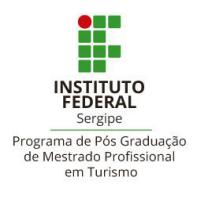 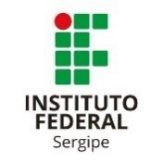 PRÓ-REITORIA DE PESQUISA E EXTENSÃODEPARTAMENTO DE PÓS GRADUAÇÃOPROGRAMA DE PÓS-GRADUAÇÃO DE MESTRADO PROFISSIONAL EM TURISMONOME COMPLETO DO(A) PESQUISADOR(A) (DISCENTE)TÍTULO DO TCCARACAJUANONOME COMPLETO DO(A) PESQUISADOR(A) (DISCENTE)TÍTULO DO TCCTrabalho de Conclusão de Curso apresentado ao Programa de Pós-Graduação de Mestrado Profissional em Turismo do Instituto Federal de Sergipe, como requisito para obtenção do título de Mestre em Turismo. Linha de Pesquisa: Orientador(a): Coorientador(a):ARACAJUANONOME COMPLETO DO(A) PESQUISADOR(A) (DISCENTE)TÍTULO DO TCCTrabalho de Conclusão de Curso apresentado ao Programa de Pós-Graduação de Mestrado Profissional em Turismo do Instituto Federal de Sergipe, como requisito para obtenção do título de Mestre em Turismo. Aprovado em: _______/_______/____________________________________________________ Orientador: Nome completo (Presidente)Instituição – Sigla _____________________________________________ Coorientador: Nome completo (se houver)Instituição – Sigla _____________________________________________1º Examinador: Nome completo (Membro Interno)Instituição – Sigla _____________________________________________ 2º Examinador: Nome completo (Membro Externo)Instituição – Sigla _____________________________________________ 3º Examinador: Nome completo (Membro Interno ou Externo)Instituição – Sigla CESSÃO DE DIREITOSÉ concedido ao Programa de Pós-Graduação de Mestrado Profissional em Turismo (PPMTUR) do Instituto Federal de Sergipe (IFS) responsável pelo Curso de Mestrado Profissional em Turismo a permissão para disponibilizar, reproduzir, emprestar ou vender cópias desse trabalho. O autor reserva outros direitos de publicação e nenhuma parte dessa dissertação de mestrado pode ser reproduzida sem autorização por escrito do autor._____________________________________________Nome completo do(a) pesquisador(a) (Discente) Instituição – Sigla _____________________________________________ Nome completo do orientador  Instituição – Sigla_____________________________________________ Nome completo do coorientador (se houver)Instituição – Sigla Dedicatória(s) Página Opcional, sem título e indicativo numérico. Localizada após folha de aprovação/cessão de direitos. Espaço onde o autor presta homenagem ou dedica seu trabalho. ABNT NBR 14724.AGRADECIMENTO(S) (título sem indicativo numérico, centralizado, em negrito) ------ espaço de 1,5Página Opcional após a dedicatória. Folha onde o autor faz agradecimentos dirigidos àqueles que contribuíram de maneira relevante à elaboração do trabalho. Espaçamento de 1,5 sem recuo de parágrafo. ABNT NBR 14724.Na página seguinte, antes da página de resumo, é opcional inserir uma epígrafe. Na página da epígrafe não deve ter título – EPÍGRAFE, o indicado é uma citação no final da folha, com fonte tamanho 12, utilizando Itálico ou não.RESUMO----- Espaçamento de 1,5Resumo na língua vernácula. Item obrigatório. Elemento obrigatório, constituído de uma sequência de frases concisas e objetivas e não de uma simples enumeração de tópicos, não ultrapassando 500 palavras (de 150 a 500 palavras em teses e dissertações). Recomenda-se o uso de parágrafo único, seguido, logo abaixo, das palavras representativas do conteúdo do trabalho, isto é, palavras-chave. Deve-se usar o verbo na voz ativa e na terceira pessoa do singular. ABNT NBR 6028.----- Espaçamento simples 1,0Palavras-chave: separadas entre si por ponto e finalizadas também por ponto.ABSTRACT / RESUMEN / RÉSUMÉ----- Espaçamento de 1,5Resumo em língua estrangeira Elemento obrigatório, com as mesmas características do resumo em língua vernácula, digitado ou datilografado em folha separada. Deve ser seguido também das palavras representativas do conteúdo do trabalho, isto é, palavras-chave. ABNT NBR 14724.----- Espaçamento simples 1,0Keywords:Palabras clave:As próximas páginas são as listas de ilustrações:LISTA DE FIGURAS----- Espaçamento de 1,5Recomenda-se a elaboração de lista própria para cada tipo de ilustração (desenhos, esquemas, fluxogramas, fotografias, gráficos, mapas, organogramas, plantas, quadros, retratos e outros). Espaçamento de 1,15 ou 1,5Espaçamento de 1,15 ou 1,5Espaçamento de 1,15 ou 1,5Espaçamento de 1,15 ou 1,5LISTA DE TABELAS----- Espaçamento de 1,5Elemento opcional, elaborado de acordo com a ordem apresentada no texto, com cada item designado por seu nome específico, acompanhado do respectivo número da página.LISTA DE ABREVIATURAS E SIGLAS----- Espaçamento de 1,5Consiste na relação alfabética das abreviaturas e siglas utilizadas no texto, seguidas das palavras ou expressões correspondentes grafadas por extenso. Recomenda-se a elaboração de lista própria para cada tipo. Na elaboração destas listas, não citar por extenso dentro do texto.LISTA DE MAPAS----- Espaçamento de 1,5Elemento opcional, elaborado de acordo com a ordem apresentada no texto.LISTA DE SÍMBOLOS----- Espaçamento de 1,5Deve ser elaborado de acordo com a ordem apresentada no texto, com o devido significado.Obs: Referente as listas, cada página deve constar uma lista. As listas são elementos opcionais. Os títulos são centralizados e sem indicação numérica. Informações conforme ABNT NBR 14724.SUMÁRIO----- Espaçamento de 1,5Elemento obrigatório, cujas partes são acompanhadas do(s) respectivo(s) número(s) da(s) página(s). O sumário deve ser localizado como último elemento pré-textual. Os elementos anteriores não devem constar no sumário. Informações contidas na ABNT NBR 6027.Logo após a página do sumário inicia Introdução, Desenvolvimento e Conclusão, elementos textuais. ABNT NBR 14724.INTRODUÇÃO----- Espaçamento de 1,5Não numerar a primeira página da Introdução. E não inserir numeração de seção na Introdução. Iniciar o texto com recuo de parágrafo de 1,25, com fonte tamanho 12, espaçamento de 1,5 entre linhas. O texto deve ser justificado e com espaço de 8pt depois do parágrafo.Espaçamento entre parágrafos de 8 pt depois. Atenção nas margens superior e esquerda 3,0 cm e inferior e direita 2,0 cm. Na introdução deve apresentar o tema, o(s) problema(s) de pesquisa, os objetivos (geral e específicos) e a(s) justificativa(s).Na Introdução deve citar o procedimento metodológico, apresentar a relevância da pesquisa, além dos assuntos que serão abordados em cada capítulo.1 NOME DO PRIMEIRO CAPÍTULO----- Espaçamento de 1,5Após a introdução deve iniciar o primeiro capítulo do trabalho de conclusão de curso. Apenas os capítulos devem iniciar em uma nova folha, separados da numeração apenas por um espaço. Os subcapítulos não possuem esta obrigatoriedade. Os títulos dos capítulos devem ser alinhados à esquerda, em negrito, com letras MAIÚSCULAS e fonte tamanho 12, com espaço de 1,5 entrelinhas, assim como os subcapítulos, que também são separados do texto que os antecedem e os sucedem por um espaço de 1,5 entrelinhas.Vale lembrar que a fonte que deve ser utilizada em todo trabalho é a arial ou times new roman.Os títulos com indicação numérica, que ocupem mais de uma linha, devem ser, a partir da segunda linha, alinhados abaixo da primeira letra da primeira palavra do título. Dúvidas, consultar ABNT 6024.----- Espaçamento de 1,5Nome do Subcapítulo----- Espaçamento de 1,5O Subcapítulo deve ser diferente do formato do capítulo, com letras minúsculas. Ao inserir citação direta com mais de 3 linhas, realizar recuo de 4cm a esquerda, fonte tamanho 10 ou 11 com espaçamento simples 1,0:Mestrado em turismo do IFS whdkjsa bdshdkwjshdbkj sbadjsabdksanflkjdfhkb fkjaf,dnf,kdn skfjdk sjfhkjgkjf turismo teste modelo modelo modelo ABNT ABNT, ABNT gkjrhlghr elhktçkgjhtrjhhf kyuafdyfdjhgadjsagdj wttrrrrrrue mestrado profissional ehjbrlkwjbl 4thkfdj hkjdg hlgipep çdçjjjjdh hhggtaaaa mmonbturismo turismo. turismo. turismo nhdjhsdshdiwudd (ABNT, ano, p.).Atenção, antes e depois da citação direta, deve ter o espaço de 8pt depois do parágrafo. Para citações consultar ABNT NBR 10520.2 METODOLOGIA / PROCEDIMENTOS METODOLÓGICOS3 NOME DO TERCEIRO CAPÍTULO 3.1 Nome do subcapítulo do terceiro capítulo4 NOME DO QUARTO CAPÍTULO 5 CONSIDERAÇÕES FINAISREFERÊNCIAS----- Espaçamento de 1,5As referências não possuem numeração como capítulo. Devem seguir as normas atualizadas da ABNT 6023 (2018), com espaçamento simples 1,0 e entre linhas também, com fonte tamanho 12.Não possuem recuo para iniciar parágrafo. Alguns exemplos de referências a seguir:VERÍSSIMO, L. F. Um gosto pela ciência. Científica, Aracaju, ano 47, v. 2, n. 16, p. 2, 12 ago. 2010. Disponível em: http://ifs.edu.br. Acesso em: 12 jan. 2019.----- Espaçamento simples 1,0COSTA, A. R. A.; MATOS, C. B. Turismo em foco e debate. In: SIMPÓSIO BRASILEIRO DE TURISMO, 9., 1994, São Paulo. Anais [...]. São Paulo: USP, 1994. p. 16-29.----- Espaçamento simples 1,0BRASIL. Ministério do Turismo. Secretaria de Acompanhamento Econômico. Parecer técnico nº 06370/2006/RJ. Rio de Janeiro: Ministério do Turismo, 13 set. 2018. Disponível em: http://www.mtur.gov.br. Acesso em: 4 out. 2018.BRASIL. Ministério do Turismo. Parecer técnico nº 06456/2015/RJ. Rio de Janeiro: Ministério do Turismo, 13 fev. 2019. Disponível em: http://www.mtur.gov.br. Acesso em: 4 mar. 2019..APÊNDICES----- Espaço de 1,5Os títulos devem ser com letras maiúsculas consecutivas, em negrito, centralizado com identificação pelas letras do alfabeto, travessão e pelos respectivos títulos. Excepcionalmente utilizam-se letras maiúsculas dobradas, na identificação dos apêndices, quando esgotadas as 23 letras do alfabeto. ABNT NBR 14724.APÊNDICE A – TítuloAPÊNDICE B – TítuloAPÊNDICE C – TítuloANEXOSAs mesmas instruções dos apêndices. ----- Espaço de 1,5ANEXO A – Título centralizado